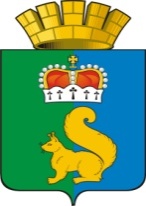 ПОСТАНОВЛЕНИЕАДМИНИСТРАЦИИ ГАРИНСКОГО ГОРОДСКОГО ОКРУГА07.04.2023                                                   № 40п.г.т. ГариО принятии мер по недопущению в период проведения праздничных мероприятий продажи алкогольной продукции и пива на территории Гаринского городского округаВ соответствии с Федеральным законом от 22 ноября 1995 г. № 171-ФЗ «О государственном регулировании производства и оборота этилового спирта, алкогольной и спиртосодержащей продукции», Законом Свердловской области от 29 октября 2013 г. № 103-ОЗ «О регулировании отдельных отношений в сфере розничной продажи алкогольной продукции и ограничения ее потребления на территории Свердловской области», в целях снижения масштабов злоупотребления и доступности продажи алкогольной продукции, в том числе пива,   руководствуясь Уставом Гаринского городского округа, ПОСТАНОВЛЯЮ:Рекомендовать руководителям организаций и индивидуальным предпринимателям, осуществляющим розничную продажу алкогольной продукции и пива в стационарных торговых объектах, расположенных на территориях, прилегающих к местам проведения массовых праздничных мероприятий, приостанавливать реализацию алкогольной продукции и пива на время проведения массовых праздничных мероприятий, посвященных: Новогодним праздникам, Дню защитника Отечества, Международному женскому дню, Празднику Весны и Труда, Дню Победы, Дню защиты детей, Дню России, Дню молодежи, Дням поселков, сел и деревень, Дню знаний (1 сентября), Дню народного единства,  Дню физкультурника, «Масленицы», «Пасхи христовой».Рекомендовать начальнику ПП № 18 (дислокация пгт. Гари) Межмуниципального отдела МВД России «Серовский» обеспечить правопорядок в месте проведения массового мероприятия, указанного в соответствии с действующим законодательством.Признать утратившим силу постановление администрации Гаринского городского округа от 20.12.2018 № 236 «О принятии мер по недопущению а период проведения праздничных мероприятий продажи алкогольной продукции и пива на территории Гаринского городского округа.Настоящее постановление опубликовать (обнародовать).Контроль за исполнением настоящего постановления оставляю за собой.Глава Гаринского городского округа                                         С.Е. Величко